　　　なんと！！大人気の美肌レーザーランキングTOP３！を重ね打ち！！！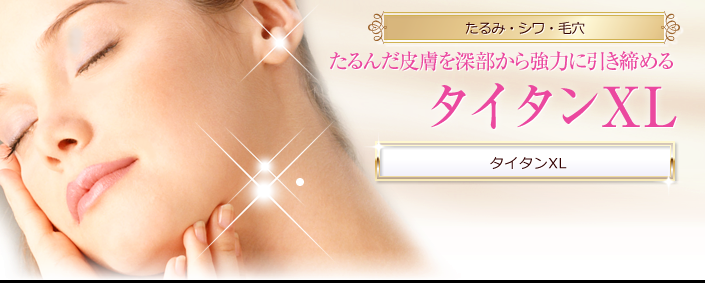 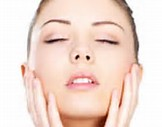 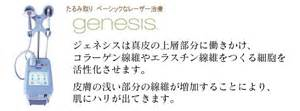 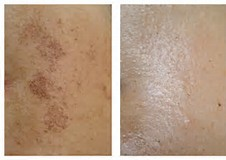 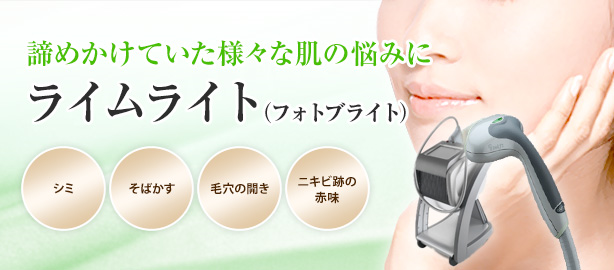 究極のアンチエイジングコースでマイナス１０歳も夢じゃない！！？　　　　　　　　　　　　　　　【Aiクリニックのトリプル★レーザーとは？？】　　　　　　　　　　　　　　　　　　　　　　　　【タイタン】【ジェネシス】【ライムライト】　　　　　　　　　　　　　　　　　　　　　　　　　　この三種を同日に重ね打ちする事で、究極の若返りを実現するレーザーコースです。肌を構成する表皮・真皮のすべての層に対してアプローチすることが可能であり全ての肌悩みに高い効果を発揮します。　　　　　　　　　　　　　　　　　　　　　　　　　　　たるみ・しわ・小じわ・シミ・毛穴・そばかす　　　　　　　　　　　　　　　　　　　　　　　　　　　肌荒れ・ニキビ・肌質改善・キメの乱れ・色むらキャンペーン特別体験価格　１回　￥３９,０００　（定価　￥７０,０００）　　　　　　　　　　　　　　　　２回限定チケット　￥９８,０００　（定価　￥１４０,０００）　　　　　　　　　※共に、お一人様、一回限りとさせて頂きます。　　　　　　　　　※特別価格のため、限定50名様で締め切りとさせて頂きます。　　　　　　　※すべて税別とさせて頂きます。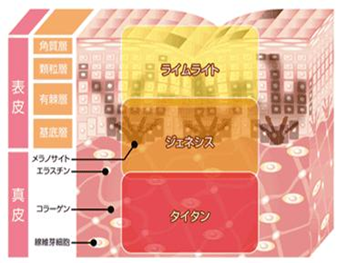 